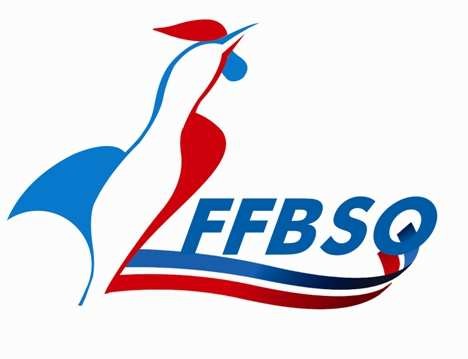 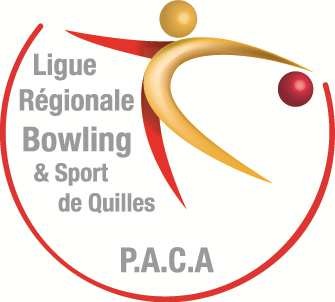 		      CONVOCATION V2 NICE  Le 1/03/2017 QUOTA du CNB pour Finale Nationale			SAMEDI : 18/03/2017  	    Dames 12  Hommes 32NICE CÔTE D’AZUR : GONNET Cathy, EMANE GabrielNICE ACROPOLIS SBC : CLIMENT JoséMONACO BC : GENEST ChantalBC AMF NICE :   TRIMARCO Gisèle, DOUE Josy LIGIARDI MarcBC ARLES CAMARGUE : VIALA Alain, LABILLE Philippe, BC AIX EN PROVENCE : JEAN Chantal, ECK Alice, FRASSON Jean Louis, JAUFFRET Michel, AOUIZERATE FrancisNEW TEAM MARTIGUES : BOUSSEMART Martine, CLASTRIER FabriceBC PHOCEEN ; MARTI Jean LucAILES SPORTIVES AIRBUS HELICOPTERS : LEONE Jean Marie, CAMPANNA Richard, DULON DominiqueISTRES SPORT BOWLING : SOONEKINDT Pierre AlbertBC LES DAHUS ; PROVENSAL Philippe, BAUDRY Pierrick, LAUGIER Michel, PARA AlainRCT LA VALETTE : TAMBORSKI Marie Christine, JANSSENS Hélène, VILLARD Christian, TAMBORSKI Francis, VESCHI PatrickUST BW ST TROPEZ : DESSIEUX Jean PhilippeQUIHO SIX FOURS : ADAMCZYK Jean Michel, FOUILLET PhilippeAVBP BANDOL : DUPONCHEL Anne Marie, PHILIPPON Myriam, BOUGET Jean Yves, RICCI Denis BOWLING PROVENCE TOULON : MILLET Annie, LEGENDRE AlainCNIM LA SEYNE : BREMOND JacquesADEB DRAGUIGNAN : RAJAUD PascalPERTUIS CB ST BARTH : MOMBELLET MaxSTRIKES & SPARES AVIGNON : VASSEUR PatrickBW STAR LE PONTET : CARTIER AlainDate limite de confirmation : 10/03/2017 minuit, repêchage le 11/03/2017Pour faciliter l’organisation, nous espérons les confirmations de participation rapidementMerci de votre compréhensionRené